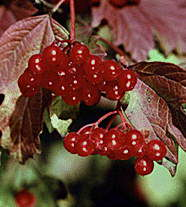 Мета заходу:   збагачувати знання дітей про мову, поповнити словниковий запас. Прививати любов і шану до рідного слова. Виховувати почуття гордості за свій народ, рідну Україну.Обладнання: грамзапис, портрет Лесі Українки, Т.Г.Шевченка, І.Я.Франка; ілюстрації.Вислови:"Довго щирими сими словами до людей промовлятиму я"(Леся Українка)"Слово моє, ти – єдиная зброє, ми не повинні загинуть обоє"(Леся Українка)"Учітесь, читайте і чужому научайтесь, й свого не цурайтесь"(Т.Г.Шевченко)"Вивчайте, любіть свою мову, як світлу Вітчизну любіть"(В.Сосюра)Хід заняттяЗвучить пісня "Зеленеє жито"Учениця говорить слова:– Шановні гості запрошуємо вас на свято "Наша мова – диво калинове".Хлопчик і дівчинка підносять гостям на вишитому рушникові хліб і сіль й говорять слова:– Нехай рясніють ниви колосисті,У нашій хаті буде злагода і мир.На чистому, як сонце, рушниковіДозвольте вам піднести хліб і сіль.–Хлібом-сіллю всіх вас вітаєм,І здоров'я всім вам бажаєм.Під веселий, рідний співПосилаєм вам уклін.Вчитель: – Шановні гості, дорогі діти! Сьогодні ми зібрались, щоб сказати теплі і ніжні слова про нашу рідну українську мову.Ми живемо в мальовничому куточку нашої планети, який називається Україна. Тут жили наші предки, живуть наші батьки, живемо і ми з вами. Із задоволенням милуємось красою рідної природи, вслухаємось у чарівні мелодії пісень, вбираємо в себе ніжні звуки української мови.Під плавну музику діти говорять слова:Рідна мово моя – поетична, пісенна,Пелюсткова і ніжна, як спів солов'яЯк народу душа – щира, добра, пісенна,Ти – найкраща у світі, бо рідна моя.Скільки в мові тепла і палкого кохання,Туги й щастя дзвінкого, і світла душі.Та іскристої радості і шанування,Що хоч просто говориш – виходять вірші.То струмочком дзвениш, то смієшся й співаєш.То іскринками гумору враз спалахнеш.Скільки слів в тобі є! Лиш Господь один знає…Мово рідна моя! Ти – як сонце ясна.Бо слова  твої серце уміють зігріти,Приголубити, втішити можеш одна.Мово рідна! Ну як нам тебе не любити?!Ти весела і ніжна, неначе весна.Вчитель:– Кожному народові дорога його мова. Рідна мова дорога людині, як саме життя. Без мови не може існувати народ, його культура. Мова – один з найдивовижніших скарбів, які людина створила за всю історію. Уявіть, діти, собі на мить, що на землі нема мови. Яким би було наше життя?(Діти розповідають, що нема шкіл, дитячих садочків, будинків. Люди ходять одягнені в лахміття, злякано визирають з печер, у яких живуть, бояться звірів, бояться один-одного. А кругом густі, непрохідні ліси)Вчитель:– Так, діти, довго б люди були такими, і наш світ був би невеселим, якби не виникла мова. А потім сталась ще одна величезна подія – люди винайшли письмо.Проходили роки, століття. Наша мова весь час змінювалась, вдосконалювалась. І тепер вона належить до високорозвинених мов світу. Вона милозвучна, мелодійна, неповторна.А зараз послухаємо легенду, як народилась наша рідна Україна і її мова.Учениця розповідає:– Було це дуже-дуже давно. Їхав лісом один чоловік. Ліс був густим. Там росли дерева й кущі небаченої краси. Чоловік зупинився, щоб помилуватися цією красою. І раптом над головою пролетіло якесь створіння. Воно було схоже на казкову жар-птицю, а голос його ніжно, мелодійно промовив: Україна, У-кра-ї-на. Здивувався чоловік і поїхав далі. Уже й ліс минув, аж бачить – перед ним ще чарівніший краєвид – різнобарвні квіти кохає теплий вітерець, а вони тягнуть свої ніжні голівки до сонечка і співають всі в один голос: Україно моя, Україно моя.Іде чоловік далі. Дивиться – кущ пишний, вкритий рясним білосніжним цвітом, а на ньому маленька пташечка сидить, та так голосно виспівує, що здається, чути на весь світ. Прислухався він і чує знову слова:  Україно моя, Україно моя…Під кущиком джерельце заховалось, вода в ньому чиста, неначе сльоза. І воно виспівує своїм дзвінким голосочком:–Дзінь, дзінь, Україна моя…І вирішив той чоловік назавжди залишитись там і побудувати велику державу, яку назвав Україною. І мову створив українську – барвисту, як квіти, співучу, мелодійну, як пісня соловейка, чисту, наче джерельна вода, калинову, променисту, пелюсткову…(Звучить пісня "Наша мова")Тепла, як сонячна днина,Добра, неначе весна.Мова віків України,Казка її чарівна.Мова – усміхнена квітка,Радість весела, дзвінка.Гарна, як небо улітку,Ніжна, як пісня струмка.Мова – джерельна криниця,Райдужно-сонячний цвіт.То українська зірниця,Що зачаровує світ.Вчитель:– Тепер ми, українці, пишаємось, що маємо свою незалежну і самостійну державу, свою мову, свою волю. Кожен із нас патріот своєї країни, бо любить її, поважає її закони. Хоч як не глумились із нашої мови, принижували, нехтували, забороняли, не хотіли чути українського слова, сьогодні вона відродилась, бо й не замовкала в устах патріотів рідного слова, звучала в народній пісні, у далеких куточках світу, де живуть українці, бо люди берегли її, як перлину, щоб заговорити нею на повний голос.Учениця:– Вірна дочка України Леся Українка, тяжко хвора дівчина, єдину надію покладала на рідне слово:– Слово моє, ти – єдиная зброє, ми не повинні загинуть обоє. Слово моє, послужи воякам, краще, ніж служиш ти хворим рукам.Учень:– А наш знаменитий Кобзар Тарас Шевченко говорив:– Ну, що б, здавалося, слова? Слова та голос – більш нічого, а серце б'ється, ожива, як їх почує…Вчитель:– Отже, Шевченко, як і Леся Українка, І.Я.Франко, любив свою мову, писав нею і закликав, щоб ми вивчали і шанували.А зараз ви дізнаєтесь, який заповіт залишив нам Т.Г.Шевченко, якщо станете по-порядку.(На листках написані слова: учіться, научайтесь, читайте, й свого не цурайтесь, і чужому)Вчитель:– Сьогодні рідна мова звучить у школах, вузах, на виробництві, по радіо, телебаченні, тобто виходить у світ рівноправно і впевнено. Вона вільна, вона звучить, співає у кожному струмочку, у росяній квіточці, в сонячному промінчику, живе у високій мрії, бо вона на своїй рідній землі, у себе вдома.Учні розповідають слова:– Мово моя! Ти пречиста і славна,Трепетна, наче ранкова роса.Ти називаєшся нині – державна,Все в тобі є – і багатство, й краса.Мовою рідною я розмовляю,Вільно живу я у ріднім краю.І Україну мою прославляю,Вірність і серце я їй віддаю.Мово моя – найчистіша криниця,Є і краса, і багатство в тобі.Кожен приходить до тебе напиться,В радості, щасті, у тихій журбі.Ти з джерела і струмочка дзвінкого,З лісу і поля, квіток і роси.З лугу розквітлого, з неба ясного,З грому, веселки, світанку, краси.В землі віки лежала моваІ врешті вибилась на світ.О, мово, наша колискова!Прийми мій радісний привіт.Навік пройшла пора безславна,Цвіти і сяй, моя державна.Діти виконують пісню "Мовонько моя ти калинова"Мовонько моя ти калинова,Звита із любові і тепла.Ти матусі щира колискова, Первоцвітом в серці розцвіла.Ти – тополі тихая розмова,В сонячному просторі луна.Ніжна, як сопілочка вербова,Музика в століттях чарівна.Ти – привітна пісня журавлина,Ніжне щебетання солов'я.Ти від серця і до серця линеш,Мовонько, пораднице моя.Вчитель:– Свою мову треба постійно збагачувати, словами, виразами, порівняннями, щоб вона була привабливою, барвистою, чисто українською, а не забруднювати її грубими словами.Діти:Мова – давнє джерелоСпілкування і натхнення.Чом же наше сьогоденняБруд у мову занесло?Як почую я "тащусь" –Перша думка, що комусьВажко йти, спочить він прагне,Мабуть, ноги ледве тягне.Виявляється "тащусь"Означає веселюсь,Ще й "приколююсь" буває…Чим? До чого? Я не знаю."Кльово!"  Хто кого клює?Стільки слів хороших є!Добре, гарно і чудово…Викинь це жаргонне слово.Ну, а бабки?  Прямо сміх!Це ж бабусі наші любі!І за що ж ви, добрі люди,Берете на душу гріх?Не чіпайте старість, прошу!Хай грошима будуть гроші.А слова з первинним змістом,Щоб звучали ясно, чисто,Без пояснень додаткових…Люди! Не забруднюйте нашу рідну мову!Вчитель:– Наша мова багата прекрасними звертаннями.Діти:– Мамо, матусенько, мамочко, ненько,Матінко, усміх твій ніжний ловлю.Матінко рідна, моя дорогенька,Я над усе тебе в світі люблю.– Тато, татусеньку, таточку, татку,Кращого в світі немає навкруг.Татоньку, хочу тебе обійняти,Ти – мій порадник, заступник і друг.Я до бабусі з любов'ю звертаюсь:– Бабцю, бабусю, бабуне моя.Я до бабусиних рук пригортаюсь,І відчуваю в них лагідність я.Й до дідуся я іду по науку.– Діду, дідуню, навчи в світі жить.Він на голівку кладе мою руку,Голос сріблястий дзвіночком дзвенить.Вчитель:– Перші паростки любові та поваги до рідного слова плекаються в сім'ї. Це велике щастя, коли поруч з нами є наші рідні мама, тато, бабуся, дідусь.Любов до рідної мови починається ще з колиски, з маминої пісні. Народні колискові слова зачаровують всіх надзвичайною ніжністю і простотою, в них – материнська ласка, любов, світ добра, краси, справедливості.Учениця:– Колискова! Що за слово?!Як звучить воно чудово!Особливо з вуст матусі.Я до неї пригорнусяІ в дитинство повернуся.(Діти співають пісню "Колискова")Ходить сонко по вулиці,Носить спання в рукавиці.Чужих діток пробуджає,А Ганнусю присипляє.Ходи, сонько, ходи до нас,Буде тобі добре в нас.У нас хата тепленькая,А Ганнуся маленькая.Люляй же нам Ганю люляй,До купочки очки стуляй.Вчитель:– Які гарні слова звучали у пісні! Слово – це велика сила, яка може приголубити людину, підняти настрій, повести на подвиги, а може просто знищити, образити, завдати душевної рани, яка дуже довго болітиме. Тому, розмовляючи з людиною, треба постійно думати, добирати такі слова, щоб не образити, не скривдити її мимоволі сказаним гірким словом. Навчіться розмовляти так, щоб усім хотілось поговорити з вами. Вживайте багато лагідних, чарівних слів.У мене є ромашка з прислів’ями. Уважно їх прочитайте і оберіть собі те, яке б ви хотіли пояснити:Від доброго слова і лід розмерзає.Слово – не горобець, вилетить – не піймаєш.Шабля ранить голову, а слово – душу.Слово та розум – краса людини.Удар забувається, а слово пам’ятається.Вчитель:– Український народ дуже дотепний. Він склав багато повчальних усмішок, які несуть у собі великий виховний потенціал. Якою б втомленою не була людина, а почувши дотепний жарт, посміхнеться.(Діти розповідають гуморески)Учениця:– Дядьку, а ви у лісі народились?Учень:– Чого таке питаєш?Учениця:– Бо тато казали:– Знову цей старий пень до нас преться.Учень І:– Іване! Ходи робити.Учень ІІ:– Ноги болять.Учень І:– Іване! Ходи їсти!Учень ІІ:– О, іду, іду!Вчитель:– В українській мові є багато загадок. Їх люблять відгадувати не лише діти, а й дорослі. Спостережлива людина завжди відгадає загадку. Перевіримо, чи спостережливі ви.(На столі – картки з загадками. Діти підходять зачитують. Хто відгадає – одержує приз)Чорне насіння по білому полю.Той його сіє, хто розуміє.(Букви, письмо)Сніжні поля, чорні граки.Хочеш розумним бути, то бери та вчи.(Книга)Красивий, щедрий рідний крайІ мова солов'їна.Люби, шануй, оберігайУсе, що зветься… (Україна)Що ти, донечко, шепочеш?І чому це ти не спиш?– Я, матусю, спати хочу,Але треба вивчить…(Вірш)Вчитель:– Діти, чи любите ви музику?  Так, музика допомагає нам бачити прекрасне, чарівне. Вона й допоможе підібрати вам красиві слова, щоб описати уявно картину, яку ви побачите перед собою. Картина повинна відповідати словам:Світанкова, джерельна, калинова, солов'їна, промениста, пелюсткова, барвиста.(Включаю спокійну музику, діти мріють, уявляють)Розповіді дітей:– Я бачу світанок. Сонечко встає, палає багряними вогниками. Посилає на сонну землю свої ласкаві промінці. Птахи співають радісні пісні. Вмивається ранковою росою зелена травичка.– Переді мною – пишний кущ калини. На ньому цвітуть рясні білі квіти. А між ними сидить щасливий соловейко і виспівує для своєї подруги ніжну пісню.– Я бачу золотистого промінчика, який заглянув до нас у клас. Він грайливо цілує щічки дівчаткам і хлопчикам. А вони посміхаються.– Я уявляю, як червонощоку троянду розбудило сонечко, торкнувши її золотими промінчиками. А вона розпустила пелюсточки, розцвіла і посміхнулась до нього.Вчитель:– А тепер, діти, уявіть на хвилинку себе поетами. Доберіть слова-рими:Українська рідна моваМелодійна  (світанкова).Ти від серця йдеш до серцяІ дзвениш, як те  (джерельце).І буденна, і святковаМово наша  (калинова).І свята , і найріднішаТи у світі  (наймиліша).Щира, світла і казкова,Ніжна-ніжна  (пелюсткова).Ти багата і барвиста,Ти дзвінка і  (промениста).Вчитель:– Зараз ми трішки порозважаємось. Пограємось у мовну гру "Аукціон". Ви будете підбирати слова-іменники зі складом  ли  на початку слова.  Розігрується приз. Його одержить той, хто назве останнє слово.Діти підбирають слова:Липа, лисиця, лиси, листок, листи, лимон, лини, личко і т.д.Вчитель:– Впишіть пропущені букви і прочитайте прислів’я.К…ига,  с…ло,  ромаш…а,  д…во,  му…рий,  с…док,  ра…он,  ви…окий,  ве…икий,  сн…г,  мо…чить,   карти…а,  м…ма,   с…ітло,   с…но,   ко…ик,   н…бо,   го…од.(Не кидай слів на вітер)– Як ви розумієте це прислів’я?Вчитель:– Розгадайте кросворд.Якщо правильно його розгадаєте, то в червоному стовпчику вийде слово, про яке ми сьогодні говоримо.Реве віл на сто гір.    (Грім)Стоять у полі сестрички,Золоті очі, біленькі личка.(Ромашка)Швидко скрізь цей птах літає,Безліч мушок поїдає.За вікном гніздо будує,Тільки в нас він не зимує.(Ластівка)Не пташка, а літає,Не дитина, а плаче.(Хмара)Вчитель:– Увага, діти, вікторина.  Назвіть слова, які однаково читаються і зліва, і справа.(Діти називають: Аза, Алла, Яся, око, біб, дід, Анна, піп, пуп, тут, зараз, ага, Ада, угу, вів)Вчитель:- Назвіть слова, в яких міститься слово «один».(Смородина, одинадцять, родина, година, городина, одиниця, ягодина, годинник, одинокість).Вчитель:- А зараз ми прогуляємось по класній кімнаті. Я буду називати слова, а ви повинні запам’ятати їх по предметах:Вікно – веселка, квіти – радість, картина – береза, дошка – трава, портрет – цукерки, двері – молоко.Вчитель показує указкою предмети, а діти хором називають слова, які запам’ятали, потім називають по одному.- Тепер складіть речення з цих слів (по-порядку).Наприклад:Після дощу у небі появилась веселка. Я спостерігала і в моїх очах була радість. А потім я звернула увагу на березу, під якою росла зелена й густа трава. Я згадала, що потрібно піти в магазин і купити цукерок та молока.Вчитель:– Я задоволена вами, діти. Адже ви так старались довести, що не тільки знаєте свою рідну мову, а й любите. І я впевнена, що й надалі ви ще більше будете збагачувати її красивими словами.  Де б ви не були, ніколи не забувайте рідну мову, бо вона – це перша мамина посмішка, колискова, це мова наших рідних, друзів, з якими ми спілкуємось, обмінюємось думками.Діти:Ти зрікся мови рідної,Тобі твоя земля родити перестане.Зелена гілка в лузі на вербіВід доторку твого зів'яне.Ти зрікся мови рідної,Твій дух на милицях жадає танцювати.Від ласк твоїх закам’яніє друг,І посивіє рідна мати.Ти зрікся мови рідної,Віки ти йтимеш темним, як сльоза осіння.Від погляду твого серця й зіркиОбернуться в сліпе каміння.Ти зрікся мови рідної,Ганьба тебе зустріне на шляху вузькому.Впаде на тебе, наче сніг журба,Її не понесеш нікому.Ти – плоть і дух, одне-єдинеЗі словом батьківським – Людина.Без нього – просто плоть німа,Всі:      Без мови в світі нас нема.  грімромашкаластівкахмара